О проведении в Слободо-Туринском муниципальном районе мероприятий, посвященных Международному Дню инвалидов в 2020 годуГенеральной Ассамблеей Организации Объединенных Наций день 3 декабря объявлен Международным Днем инвалидов.Учитывая социальную значимость события, в целях привлечения внимания к нуждам и проблемам людей с ограниченными возможностями, оказания им дополнительной социальной поддержки, ПОСТАНОВЛЯЕТ:Провести в Слободо-Туринском муниципальном районе мероприятия, посвященные Международному Дню инвалидов, с 1 декабря по 30 декабря 2020 года.Создать оргкомитет по подготовке и проведению в Слободо-Туринском муниципальном районе мероприятий, посвященных Международному Дню инвалидов в 2020 году.Утвердить:         1) состав оргкомитета по подготовке и проведению в Слободо-Туринском муниципальном районе мероприятий, посвященных Международному Дню инвалидов в 2020 году (приложение № 1);2) план мероприятий по подготовке и проведению в Слободо-Туринском муниципальном районе мероприятий, посвященных Международному Дню инвалидов в 2020 году (приложение № 2).Рекомендовать главам сельских поселений, руководителям организаций, предприятий, учреждений  провести все мероприятия с соблюдением всех санитарно-эпидемических  норм и правил.Разместить настоящее постановление на официальном сайте Администрации Слободо-Туринского муниципального района в информационно-телекоммуникационной сети «Интернет» http://slturmr.ru/.Контроль за исполнением настоящего постановления возложить на Заместителя Главы Администрации по социальным вопросам Слободо-Туринского муниципального района Ботина Н.Н.Глава Слободо-Туринского муниципального района                                                   В.А. Бедулев  ПРИЛОЖЕНИЕ № 1 к постановлению Администрации Слободо-Туринского муниципального района от 24.11.2020  № 560/1С О С Т А Воргкомитета по подготовке и проведению в Слободо-Туринском муниципальном районе мероприятий, посвященных Международному Дню инвалидов и месячнику Белой трости в 2020 годуПРИЛОЖЕНИЕ № 2 к постановлению Администрации Слободо-Туринского муниципального района от 24.11.2020 № 560/1План мероприятий по подготовке и проведению в Слободо-Туринском муниципальном районе мероприятий, посвященных Международному Дню инвалидов в 2020 году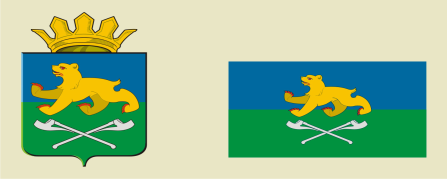 АДМИНИСТРАЦИЯ СЛОБОДО-ТУРИНСКОГОМУНИЦИПАЛЬНОГО РАЙОНАПОСТАНОВЛЕНИЕАДМИНИСТРАЦИЯ СЛОБОДО-ТУРИНСКОГОМУНИЦИПАЛЬНОГО РАЙОНАПОСТАНОВЛЕНИЕот 24.11.2020                                                  № 560/1с. Туринская Слободас. Туринская СлободаБотин Н.Н.- заместитель главы администрации по социальным вопросам Слободо-Туринского муниципального района, председатель оргкомитета;Десятова Т.В.- заместитель начальник ТОИОГВ СО УСП МСП СО № 6, заместитель председателя оргкомитета (по согласованию);Сарычева Т.А.- ведущий специалист организационного отдела администрации Слободо-Туринского муниципального района, секретарь оргкомитета;Жданов М.Г.- директор ГАУП СО «Редакция газеты «Коммунар»                       (по согласованию);Фоминов Г.И.- начальник Слободо-Туринского МОУО;Тихонькова С.В.- директор МКУК «Центр культурного развития» Слободо-Туринского муниципального района;Захарова Т.Н.- директор МБУК «Слободо-Туринский районный историко-краеведческий музей»;Захарова М.В.- директор БУК «Слободо-Туринское КДО» (по согласованию);Рубцова Л.Н.- председатель РО ООО ВОИ;Наумова В.И.- директор МКУДО «ЦВР «Эльдорадо»Назарова Н.П.- директор ГАУ «КЦСОН Слободо-Туринского района»                 (по согласованию);Заровнятных В.А.- председатель местного отделения Свердловской областной общественной организации ветеранов войны, труда, боевых действий, государственной службы, пенсионеров по Слободо-Туринскому муниципальному району;Храмцова С.Г.- главный врач ГАУЗ СО «Слободо-Туринская РБ» (по согласованию);Семина Н.В.-директор ГКУ «Байкаловский центр занятости» (по согласованию).№ п/пНаименование мероприятияСрок исполненияОтветственный12341.Утвердить план проведения в Слободо-Туринском муниципальном районе мероприятий, посвященных Международному Дню инвалидовдо 24.11.2020Оргкомитет2.Опубликовать в общественно-политической газете Слободо-Туринского муниципального района «Коммунар» обращение к трудовым коллективам района об оказании посильной благотворительной помощи инвалидам районадо 01.12.2020Оргкомитет,РО ВОИ3Организовать рейды по изучению материально-бытовых условий инвалидов с целью их улучшения. Выявить из числа одиноких и одиноко проживающих, нуждающихся в надомном обслуживании и помещении в дома-интернаты01.12.2020-30.12.2020ГАУ «КЦСОН Слободо-Туринского района», РО ВОИ4Публиковать в общественно-политической газете «Коммунар» статьи о проблемах инвалидов и инвалидности с разъяснением законодательства01.12.2020-30.12.2020УСП по Слободо-Туринскому району, ГАУЗ СО «Слободо-Туринская РБ», МОУО, РО ВОИ5Оказывать консультативную помощь в реализации индивидуальной программы реабилитации или абилитации инвалида (ребенка-инвалида)01.12.2020-30.12.2020УСП по Слободо-Туринскому району6Провести групповые и индивидуальные консультации инвалидов по вопросам трудоустройства, обучения и переобучения в соответствии с рекомендациями индивидуальной программы реабилитации или абилитации01.12.2020-30.12.2020ГКУ «Байкаловский центр занятости»7Провести встречу с родителями, воспитывающих детей-инвалидов11.12.2020ГАУ «КЦСОН Слободо-Туринского района»8Провести Единый день правовой помощи инвалидам13.12.2020ГАУЗ СО «Слободо-Туринская РБ», УСП по Слободо-Туринскому району, 9УПФР, администрация МР, КЦСОН, МОУО, администрации сельских поселений9Организовать посещения на дому инвалидов, организовать для них продуктовые наборы01.12.2020-30.12.2020Первичные организации ВОИ10Провести районный фестиваль творчества детей с ограниченными возможностями здоровья «Мы все можем!18.12.2020ГАУ «КЦСОН Слободо-Туринского района», РО ВОИ, УЧЕРЕЖДЕНИЯ КУЛЬТУРЫ «Слободо-Туринское мр11Организовать новогодние  поздравления для детей-инвалидов виде подарковдекабрь 2020ГАУ «КЦСОН Слободо-Туринского района», РО ВОИ, МАУДО «ЦВР «Эльдорадо»